Planes de atención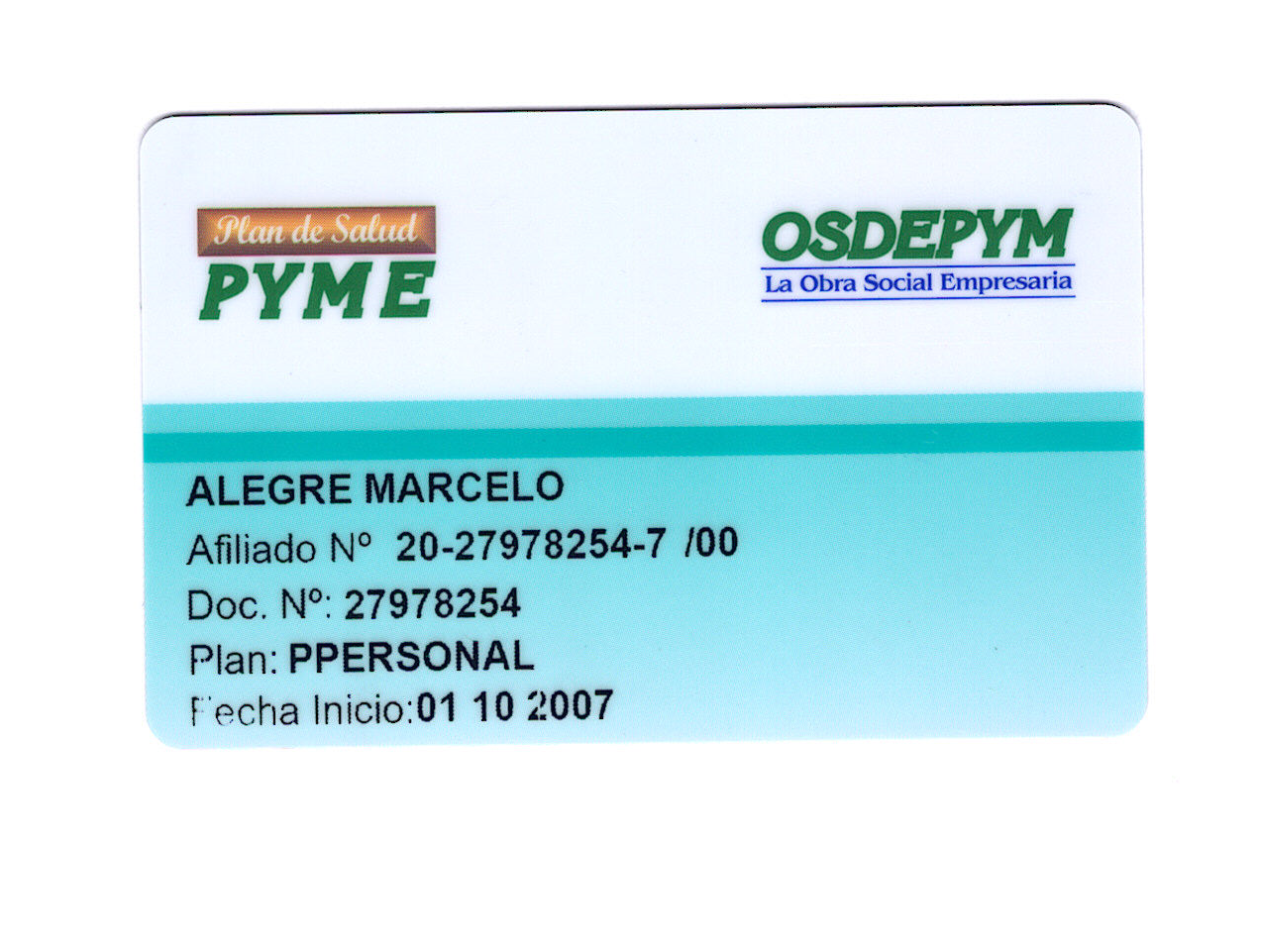 